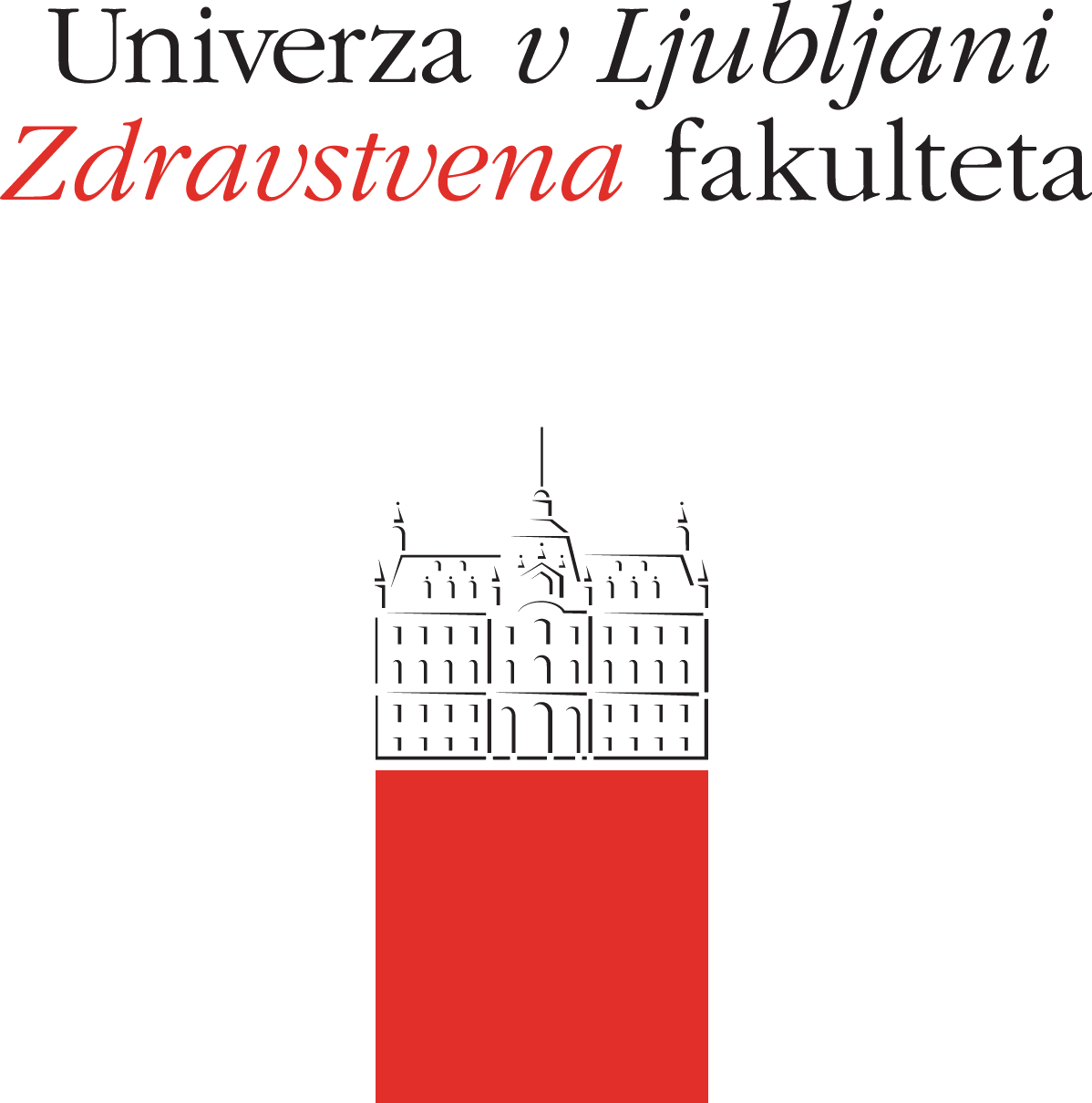 PROŠNJA O OPRAVLJANJU MANJKAJOČIH ŠTUDIJSKIH OBVEZNOSTI KOT OSEBA BREZ STATUSAPODATKI O ŠTUDENTUIme in priimek: __________________________________          Vpisna številka: ____________________________Študijska smer: _________________________________            Stopnja (ustrezno obkroži): 1. stopnja   2. stopnjaNaslov: _______________________________________________________________________________________GSM: _________________________________         e-pošta:____________________________________________V študijskem letu 2020/2021 prosim za opravljanje obveznosti pri naslednjih predmetih:S to prošnjo se, v primeru odobritve, zavezujem, da bom v študijskem letu 2020/2021 opravljal/a vse zgoraj navedene obveznosti, ki so mi bile predhodno določene z odločbo Komisije za dodiplomski/podiplomski študij, s katero so, v skladu z veljavnim cenikom, določeni tudi stroški opravljanja obveznosti.SEZNAM PRILOG:Fotokopijo indeksa, v kolikor ga imate (prva stran in stran, na kateri je zapisana opravljena manjkajoča obveznost), v primeru, da v VIS-u niso vpisane vse opravljene obveznosti).Fotokopijo zbirne mape oziroma dokazila o opravljenih vajah in praksiROK ZA ODDAJO PROŠNJE: 16. 9. 2020Datum:_______________________                                                  Podpis kandidata:__________________________________Prošnjo pošljite na naslov:Zdravstvena fakultetaKomisija za dodiplomski študij oz. Komisija za podiplomski študijZdravstvena pot 51000 LjubljanaODLOČITEV KDŠ/KMŠ (izpolni Komisija)Opravljanje manjkajočih študijskih obveznosti za osebe brez statusa, študentu/-ki:OdobrimoNe odobrimo                                                                        Datum zasedanja KDŠ/KPŠ:______________________________MANJKAJOČE OBVEZNOSTI MANJKAJOČE OBVEZNOSTI 6.2.7.3.8.4.9.5.10.